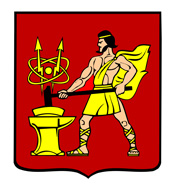 АДМИНИСТРАЦИЯ ГОРОДСКОГО ОКРУГА ЭЛЕКТРОСТАЛЬМОСКОВСКОЙ ОБЛАСТИПОСТАНОВЛЕНИЕ28.04.2022 № 434/4О проведении ежегодного фестиваля «Городские цветы» на территории городского округа Электросталь Московской областиВо исполнение Федерального закона от 06.10.2003 №131-ФЗ «Об общих принципах организации местного самоуправления в Российской Федерации», Закона Московской области от 30.12.2014 № 191/2014-ОЗ «О регулировании дополнительных вопросов в сфере благоустройства в Московской области», в целях создания комфортной городской среды на основании современных конструктивных технологий, пространственных решений цветочного оформления и ландшафтного дизайна, привлечения организаций и предприятий к активному участию в благоустройстве и озеленении территории городского округа Электросталь Московской области Администрация городского округа Электросталь Московской области ПОСТАНОВЛЯЕТ:    Провести 1 июня 2022 года на территории городского округа Электросталь Московской области фестиваль «Городские цветы».  Утвердить:            2.1.  Состав организационного комитета по подготовке и проведению ежегодного фестиваля «Городские цветы» (Приложение №1).            2.2. План мероприятий по подготовке и проведению ежегодного фестиваля «Городские цветы» (Приложение №2).            2.3.   Положение о проведении ежегодного фестиваля «Городские цветы» (Приложение №3).  Рекомендовать руководителям организаций и предприятий независимо от формы собственности, осуществляющих хозяйственную деятельность на территории городского округа Электросталь Московской области, принять участие в проведении ежегодного фестиваля «Городские цветы».Ответственным за координацию работ по проведению и организации ежегодного фестиваля «Городские цветы» на территории городского округа Электросталь Московской области назначить заместителя Главы Администрации городского округа Электросталь Московской области В.А. Денисова.Опубликовать настоящее постановление в газете «Официальный вестник» и разместить на официальном сайте городского округа Электросталь Московской области: www.electrostal.ru.Глава городского округа                                                                                       И.Ю.  Волкова                                                                  Приложение №1                                                                                                        УТВЕРЖДЕН                                                                                             постановлением Администрации   городского округа Электросталь                                                                        Московской области                                                                                                                                                     от 28.04.2022 № 434/4Состав организационного комитета по подготовке и проведению ежегодного фестиваля «Городские цветы» Председатель оргкомитета: Волкова И. Ю. - Глава городского округа Электросталь Московской областиЗаместители председателя оргкомитета:Печникова О.В.- первый заместитель Главы Администрации городского округаЭлектросталь Московской области;Денисов В.А.    - заместитель Главы Администрации городского округа ЭлектростальМосковской области;Соколова С.Ю. -заместитель Главы Администрации городского округа ЭлектростальМосковской области - начальник управления по потребительскомурынку и сельскому хозяйству;Кокунова М.Ю. - заместитель Главы Администрации городского округа ЭлектростальМосковской области; Члены оргкомитета:Петрусёва  М.А.- председатель Комитета по строительству, дорожной деятельности и благоустройства Администрации городского округа Электросталь Московской области;Митькина Е.И. - начальник управления образования Администрации городского округа Электросталь Московской области;                          Булатов Д.В. - начальник управления по архитектуре и градостроительству  Администрации городского округа Электросталь Московской области;                                             Александрова В.А. - начальник управления городского жилищного и коммунального хозяйства Администрации городского округа Электросталь Московской области;                                                                                                                                                                                                                                                           Даницкая Е.П. – и.о. начальника экономического управления Администрации городского  округа Электросталь Московской области; Цацорин Г.В.  - начальник управления по территориальной безопасности Администрации  городского округа Электросталь Московской области;       Бобков С.А.  -  начальник управления по культуре и делам молодежи Администрации городского округа Электросталь Московской области;    Никитина Е.В..- начальник отдела по связям с общественностью  Администрации городского округа Электросталь Московской    области; Иванова Л.А.-   старший эксперт Комитета по строительству, дорожной деятельности и       благоустройства Администрации городского округа Электросталь Московской области;    Поляков А.В. - начальник отдела дорожной инфраструктуры, транспорта и связи Комитета      по строительству, дорожной деятельности и благоустройства Администрации городского    округа Электросталь Московской области;                                  Донской А.Д.  - директор МБУ «Благоустройство»;                                     Корябкин Е.В. - начальник отдела озеленения и лесохозяйственной деятельности        МБУ «Благоустройство»;                                                                             Епифанова И.И.- директор МКУ «Департамент по развитию промышленности,     инвестиционной политике и рекламе городского округа Электросталь»;     Павлова О.Л.  – директор МБУ «Парки Электростали»     Гнедькова Е.Н. – и.о. директора МКУ «Управление обеспечения деятельности ОМСУ         городского округа Электросталь Московской области»;     Блохин А.А.-  начальник отдела охраны общественного порядка УМВД          России по городскому округу Электросталь (по согласованию).              Букантуев И.В.   -    начальник ОГИБДД УМВД России по г.о. Электросталь         Московской области (по согласованию)                                                                Приложение №2                                                                                                 УТВЕРЖДЕН:                                                                                                                                                                        постановлением Администрации  городского округа Электросталь                                                                      Московской области                                                                                                                                                                  от 28.04.2022 № 434/4ПЛАНмероприятий по подготовке и проведению ежегодного фестиваля «Городские цветы»                                                                                               Приложение №3УТВЕРЖДЕНО:постановлением Администрациигородского округа ЭлектростальМосковской областиот 28.04.2022 № 434/4Положениео проведении  ежегодного фестиваля «Городские цветы»              Цель проведения фестиваля «Городские цветы» /далее - «Фестиваль»/ - продвижение современных технологий, конструктивных и пространственных решений цветочного оформления и ландшафтного дизайна городской среды, привлечение организаций городского округа Электросталь Московской области к активному участию в благоустройстве и озеленении городских территорий.Место проведения Фестиваля: аллея на улице Советская от улицы Фрязевское шоссе до  улицы Николаева. Дата проведения:  01 июня 2022 года.Условия фестиваля.             Проведение Фестиваля предусматривается по номинациям «Цветник» и «Ландшафтный дизайн». Выставочная композиция представляется на земельном участке  площадью  на открытой выставочной площадке. Земельный участок цветочной композиции допускается оформлять в произвольной форме. Высаживаемая цветочная рассада, декоративный материал, грунт и прочие расходные материалы приобретаются за собственные средства участниками Фестиваля. Тематика – год культурного наследия, желательно включение в оформление цветочной композиции декоративных элементов            Участие в ежегодном Фестивале «Городские цветы» принимают хозяйствующие субъекты независимо от организационно-правовой формы собственности, осуществляющие свою деятельность на территории городского округа Электросталь Московской области. Участникам Фестиваля на безвозмездной основе предоставляются земельные участки под размещение выставочных композиций на основании поданных заявок на участие в Фестивале (Приложение №1 к настоящему Положению). Площади под размещение выставочных композиций определяются путем свободного выбора при подаче заявки на участие в Фестивале. Приоритет в выборе земельных участков предоставляется организациям и предприятиям, ранее неоднократно принимавшим участие в оформлении цветочных композиций в фестивале «Городские цветы».            Заявки на участие в Фестивале подаются в Комитет по строительству, дорожной деятельности и благоустройства Администрации городского округа Электросталь Московской области по адресу: г. Электросталь, ул. Пионерская, д. 4-а, кабинет 9, контактный телефон- 8(968)906-33-77. Окончательный срок подачи заявок – 20 мая 2022 года.            Оценка выставочных композиций производится конкурсной комиссией (Приложение №2 к настоящему Положению) с присуждением 1, 2 и 3 призовых мест по каждой из номинаций. Определение победителей осуществляется по десятибалльной системе путем выведения среднего балла от суммы баллов, выставленных членами конкурсной комиссии.              Победители Фестиваля за 1, 2 и 3 место в определенной номинации награждаются дипломом Победителя Фестиваля «Городские цветы» и Почетной грамотой Администрации городского округа Электросталь Московской области. Все участники Фестиваля отмечаются дипломами Фестиваля и благодарственным письмом Администрации городского округа Электросталь Московской области.                                                                                 Приложение № 1к  Положению о проведении  фестиваля «Городские цветы»                                                                                                Главе городского   округа                                                                                           Электросталь Московской области                                                           Волковой И.Ю.Заявкана участие в  фестивале «Городские цветы»г. Электросталь                                                                               «___»_____________2022г.Настоящим заявляю о своем участии в фестивале «Городские цветы» с оформлением цветочной композиции Номинация___________________________________________________________________   (цветник или ландшафтный дизайн)Название цветочной композиции________________________________________________Название организации/предприятия ________________________________________________________________________________________________________________________________________________________________________________________________________Ф.И.О.руководителя________________________________________________________________________________________________________________________________________Адрес_____________________________________________________________________________________________________________________________________________________Контактное лицо, ответственное за оформление композиции______________________________________________________________________________________________________(Ф.И.О.)Телефон____________________ Факс___________________ Email_____________________М.П.                  ________________________    /расшифровка подписи/                                       /подпись/                                                                                                       Приложение № 2                       к Положению о проведении                              фестиваля «Городские цветы»Состав конкурсной комиссииПредседатель комиссии:В.А.  Денисов  – заместитель Главы Администрации городского округа Электросталь Московской области;Заместитель Председателя комиссии:М.А. Петрусёва  –    Председатель Комитета по строительству, дорожной деятельности и благоустройства  Администрации городского округа Электросталь Московской области;Члены комиссии:Д.В. Булатов – начальник управления по архитектуре и  градостроительной деятельности                           Администрации городского округа Электросталь Московской области;С.А. Бобков  –  начальник управления по  культуре и делам  молодежи Администрации                           городского округа  Электросталь Московской области;                           Е.В. Никитина- начальник отдела по связям с общественностью Администрации                                 Городского округа  Электросталь Московской  области;  В.А. Александрова – начальник управления городского жилищного и коммунального хозяйства Администрации городского  округа Электросталь  Московской области;  А.Д. Донской – директор МБУ «Благоустройство»;Е.В. Корябкин  – начальник отдела озеленения и лесохозяйственной деятельности                                МБУ «Благоустройство»;                                              Консультант комиссии:О.Ю. Кунахова – генеральный директор  ООО «Совхоз декоративных культур» (по                                  согласованию);Секретарь конкурсной комиссии: Л.А.  Иванова – старший эксперт Комитета по строительству, дорожной деятельности и благоустройства Администрации городского округа Электросталь  Московской области.№ п/пНаименование мероприятийСрок выполненияОтветственныйисполнитель1.Проведение организационного совещания по вопросу подготовки и проведения ежегодного Фестиваля «Городские цветы» с участниками подведомственных организаций и предприятий 28.04.2022КСДДиБ, МБУ «Благоустройство», УГЖКХ, Управление образования, Упраление по культуре и делам молодежи, 
Управление по ПР и СХ,МКУ "Департамент по развитию промышленности, инвестиционной политике и рекламе го. Электросталь"3.Подготовка территорий, на которых будут представлены выставочные композиции  до 15.05.22КСДДиБ, УАиГМБУ «Благоустройство»4.Работа с хозяйствующими субъектами по привлечению к участию в ежегодном фестивале цветовДо 15.05.2022КСДДиБ, подведомственные предприятияСтруктурные подразделения Администрации г.о. Электросталь МО   5.Информационная работа с участниками Фестивалядо 15.05. 2022КСДДиБ, 6. Разработка необходимых документов (оценочный лист, сводная ведомость участников) для членов конкурсной комиссии до 25 маяКСДДиБ8.Прием заявок на участие в Фестиваледо 15.05.2022  КСДДиБ9.Разработка схемы размещения выставочных площадей  до 10.05.2022 КСДДиБУАиГ,10.Разработка сценария по проведению ежегодного фестиваля «Городские цветы»до 25  маяУКиДМ11.Обеспечение музыкального сопровождения  в период проведения торжественного награждения участников Фестиваля03 июняУКиДМ,12.Изготовление информационных табличек (планшетов-указателей) с наименованием участника Фестиваля для установки на выставочных композициях  до 01  июняУчастники фестиваля «Городские цветы»13.Обеспечение полива  цветниковпосле оформления экспозиции  МБУ «Благоустройство», 14.Обеспечение сохранности  выставочных композиций в период       с 15 .05.2022  до 03.06.2022в ходе подготовки экспозиций и во время проведения ФестиваляУправление по территориальной безопасности Администрациипо г.о. Электросталь15.Обеспечение безопасности движения автотранспорта и ограничение его передвиженияв ходе подготовки экспозиций, во время проведения ФестиваляКСДДиБотдел по осуществлению дорожной деятельности, транспорту и связи ОГИБДД УМВД России по г.о. Электросталь16.Уборка мест проведения Фестиваля и прилегающих к ним территорийв ходе подготовки экспозиций, во время проведения ФестиваляМБУ «Благоустройство»17.Установка дополнительных контейнеров для сбора и вывоза мусорав ходе подготовки экспозиций УГЖКХ 18.Заполнение Дипломов и благодарственных писем Администрации городского округа участникам и победителям Фестиваляпосле утверждения протокола Организационный отдел 19.Торжественное награждение победителей и участников Фестиваля «Городские цветы»в день проведения Фестиваля03 июня 2022КСДДиБУКиДМ,МБУ «Благоустройство»